Trafalgar Housing Association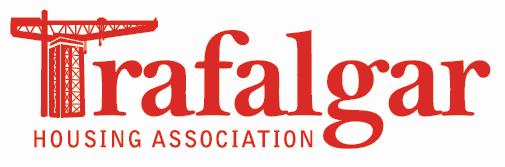 General Pension Scheme InformationTrafalgar Housing Association participates in the Scottish Housing Association Pension Scheme (SHAPS).The SHAPS scheme includes defined benefit and defined contribution options.